DOCUMENT D’ETAPE 4.1  décisions marketing opérationnelles relatives au produitLa rédaction de ce  document consiste à retranscrire  de manière  formalisée l’application à votre PFR de concepts relatifs au thème désigné par le titre.    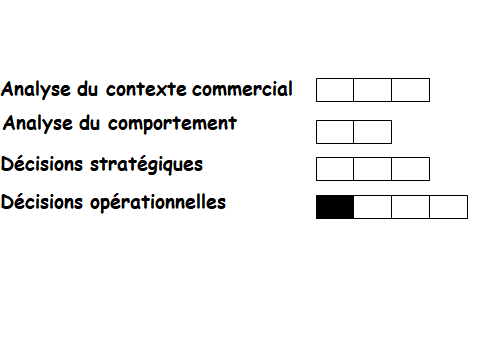 Consignes pour valider les compétences suivantesRappel du triangle de positionnement :  1 Décrivez et argumentez le niveau tangible du produit 2 Proposez et argumentez une marque Avant de remettre ce document, vérifier que :Sa présentation est très soignée (pas d’éléments manuscrits sauf autorisation),Les fautes d’orthographe et de syntaxe sont inexistantesLorsque c’est nécessaire, les sources des arguments   sont titrées et datées.La arque est en cohérence avec le positionnementEn l’absence d’un de ces éléments le document  ne sera pas lu.Triangle de positionnement : Description du niveau tangible du produit :Plusieurs fonctions du produit sont bénéfiques pour le consommateur. Nous allons élaborer une liste de ces composantes intrinsèques afin que ce soit plus clair : Dimension : 4 cm de diamètre Poids : 2.7 g Fabriquée en celluloïd.Système technologique et numérisé  Ouverture facile du système de programmation qui n’a aucun effet sur son rebond Bouton pour indiquer si le joueur est gaucher ou droitier Bouton pour indiquer dans quelle direction la balle doit se diriger lorsqu’elle revient vers son destinataire : coup droit, revers… Bouton aléatoire Bouton de marche et d’arrêt (le même)Connecteur de charge Chargeur pouvant se brancher à une prise électrique et un ordinateur Source : https://www.proftennis.com/balle-tennis.htmlhttps://www.team-tennisdetable.fr/materiel-tennis/accessoires/balles-de-tennisdetable.html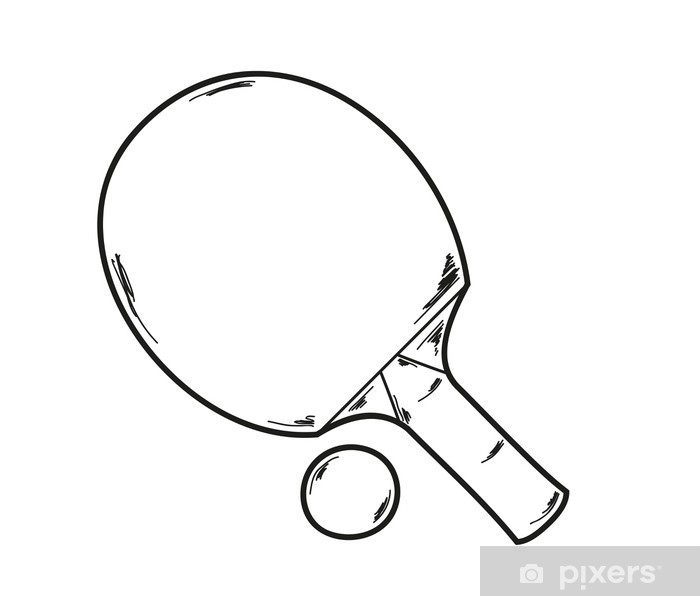  Proposition d’une marque : Progress Ball 	@Argumentation : le nom de la marque renvoi au positionnement, l @ est utilisé pour signifier l’aspect connecté donc technologique, la couleur verte rappelle le caractère de conception éco responsableNom et groupe :PFR : balle de tennis de table programmableDéfinir le niveau tangible du produit  Proposer une marque  